Al Dirigente Scolastico I.C. Villafranca TirrenaOGGETTO: Istanza di partecipazione alla selezione per l’attribuzione di Funzione Strumentale al P.O.F.  a.s. 2018/2019.Il/La sottoscritt  ………………………………………….., docente  di …………………………………  in servizio presso questo Istituto, intende partecipare alla selezione per l’attribuzione della seguente funzione strumentale, indicata dal Collegio dei Docenti:          	Area 1 Gestione del Piano dell’Offerta Formativa 		 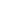          	Area 2 	Sostegno al lavoro dei docenti	  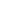 Area 3  Interventi e servizi per gli studenti	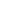 A tal fine dichiara:di ricoprire un incarico a tempo indeterminato nella scuoladi essere disponibile a frequentare specifiche iniziative di formazione.di essere in possesso del seguente titolo di studio ………………………………………….di aver partecipato alle seguenti iniziative di formazione attinenti alla funzione richiesta:----------------------------------------------------------------------------------------------------------------------------------------------------------------------------------------------------------------------------------------------------------------------------------------------------------------------------------------------------------------------------------------------------------------------------------------------------------------------------------------------------------------------------------------------------di aver svolto i seguenti incarichi:-----------------------------------------------------------------------------------------------------------------------------------------------------------------------------------------------------------------------------------------------------------------------------------------------------------------------------------------------------------------------------------------------------------------------------------------------------------------------------------------------------------------------------------------------------------------------------------------------------------------------------------------------------------------------------------------di essere in possesso dei seguenti titoli culturali (master, corsi universitari di specializzazione, dottorato di ricerca …) coerenti con l’incarico da svolgere---------------------------------------------------------------------------------------------------------------------------------------------------------------------------------------------------------------------------------------------------------------------------------------------------------------------------------------------------------------------------------------------------------------di essere in possesso di conoscenze certificate dell’informatica-----------------------------------------------------------------------------------------------------------------------------------------------------------------------------------------------------------------------------------------------------------------------di aver assolto alla funzione strumentale nei due anni scolastici precedenti presso:--------------------------------------------------------------------------------------------------------------------------------------------------------------------------------------------------------------------------------------------------------------------------di aver realizzato i seguenti progetti e/o le seguenti esperienze, con particolare riferimento a quelli più attinenti alla funzione richiesta:---------------------------------------------------------------------------------------------------------------------------------------------------------------------------------------------------------------------------------------------------------------------------------------------------------------------------------------------------------------------------------------------------------------A.S. 2018/2019CRITERI ATTRIBUZIONE FUNZIONE STRUMENTALEVillafranca Tirrena, lì ………								Firma ______________________________Punteggio attribuito dal candidatoPunteggio attribuito dalla Commissione di Valutazione CONOSCENZA CERTIFICATA DELL’INFORMATICAPUNTI 2AVER ASSOLTO ALLA FUNZIONE STRUMENTALE NEI DUE ANNI PRECEDENTIPUNTI 1INCARICO A TEMPO INDETERMINATO NELLA SCUOLAPUNTI 2TITOLI CULTURALI (MASTER, CORSI UNIVERSITARI DI SPECIALIZZAZIONE, DOTTORATO DI RICERCA…)PUNTI 1ATTESTATI DI FREQUENZA A CORSI DI FORMAZIONE PERTINENTI ALLE FF. SS.PUNTI 2TITOLO DI STUDIO:LAUREA (4 PUNTI)DIPLOMA (2 PUNTI)A parità di punteggio si procederà tenendo conto dei criteri di seguito elencati:Maggiore anzianità di servizioAver ricoperto l’incarico di FFSSAver ricoperto l’incarico di FFSS nella scuolaPrestare servizio in un unico IstitutoTOTALE